Бухгалтер, Ярославская областьОсновная информацияГосударственное учреждение здравоохранения Ярославской области "Бурмакинская районная больница1 Подтвержден Здравоохранениеот 13 000 до 15 000 руб.29.10.2020Вакансия службы занятостиГКУ ЯО ЦЗН города ЯрославляАдрес места работы Ярославская областьДополнительная информация по адресу: 152290, рп Бурмакино, р-н Некрасовский, ул Ленина, д. 21а Информация о регионе Дополнительная информация по вакансии: Работа с компьютером
"1С" Профессия: Бухгалтер Пожаловаться Данные по вакансииГрафик работы: Полный рабочий день Тип занятости: Полная занятость Количество рабочих мест: 1 Премии и бонусыДополнительные бонусы: Социальный пакет Контактная информацияКонтактное лицо: АНИСИМОВА ГАЛИНА АЛЕКСАНДРОВНА Телефон : +7(848531)54242 Эл. почта : burmakrb@burm.zdrav76.ru Должностные обязанностиОформление договоров. Расчеты с подотчетными лицами. Расчеты с поставщиками, подрядчиками. Ведение кассовых операций и пр.Требования к кандидатуОпыт работы (лет): опыт работы не требуется Требования: Знание СБИС ЭДО. Добросовестное отношение к труду, ответственность, без вредных привычек. Образование: Среднее профессиональное Бухгалтер, Ярославская областьОсновная информацияМуниципальное дошкольное образовательное учреждение "Детский сад № 126" от 15 163 руб.16.11.2020Вакансия службы занятостиГКУ ЯО ЦЗН города ЯрославляАдрес места работы Ярославская областьДополнительная информация по адресу: 150000, г Ярославль, ул Урицкого, д. 19 Информация о регионе Дополнительная информация по вакансии: Ответственность Профессия: Бухгалтер Пожаловаться Данные по вакансииГрафик работы: Полный рабочий день Тип занятости: Полная занятость Количество рабочих мест: 1 Премии и бонусыДополнительные бонусы: Социальный пакет
Квалификация в соответствии с должностью. Контактная информацияКонтактное лицо: Луканина Светлана Владимировна Телефон : +7(4852)575061 Эл. почта : yardou126@yandex.ru Должностные обязанностиДолжностные обязанности согласно должностной инструкции в организации.Требования к кандидатуОпыт работы (лет): опыт работы не требуется Требования: образование среднее специальное, высшее, с опытом работы. Наличие действующей мед.книжки и справки об отсутствии судимости. Образование: Среднее профессиональное Главный бухгалтер, Ярославская областьОсновная информацияМуниципальное учреждение "Центр обеспечения функционирования образовательных организаций Некоузского муниципального района" от 25 000 руб.06.11.2020Вакансия службы занятостиГКУ ЯО ЦЗН г. РыбинскаАдрес места работы Ярославская областьДополнительная информация по адресу: 152730, с Новый Некоуз, р-н Некоузский, ул Ленина, д. 10 Информация о регионе Дополнительная информация по вакансии: Главный бухгалтер
Коммуникабельность
Ответственность Профессия: Главный бухгалтер Пожаловаться Данные по вакансииГрафик работы: Полный рабочий день Тип занятости: Полная занятость Количество рабочих мест: 1 Премии и бонусыДополнительные бонусы: Социальный пакет
Пятидневная рабочая неделя с 08:00 до 17:00 с перерывом на обед Контактная информацияКонтактное лицо: Соколова Ирина Юрьевна Телефон : +7(48547)21602 Эл. почта : imcnz.asiu@yandex.ru Должностные обязанностиЗнание систем бухгалтерского учета, знание бухгалтерских программ, составление отчетов, ведение бухгалтерского учета.Требования к кандидатуОпыт работы (лет): опыт работы не требуется Требования: Знание бухгалтерских программ, знание компьютера, желание работать. Образование: Среднее профессиональное Инженер-электроник, Ярославская областьОсновная информацияФедеральное государственное казенное учреждение комбинат "Новый" Росрезерва Управление Федерального агентства по государственным резервам по Центральному Федеральному округу Подтвержден от 18 000 до 19 000 руб.12.11.2020Вакансия службы занятостиГКУ ЯО ЦЗН города ЯрославляАдрес места работы Ярославская областьДополнительная информация по адресу: 150032, г Ярославль, ш Костромское, д. 8-б Информация о регионе Дополнительная информация по вакансии: Ответственность Профессия: Инженер-электроник Пожаловаться Данные по вакансииГрафик работы: Полный рабочий день Тип занятости: Полная занятость Количество рабочих мест: 1 Премии и бонусыДополнительные бонусы: Социальный пакет
Нормальная продолжительность рабочего времени. Соц. пакет в рамках трудового кодекса.2 класс условий труда (без вредных факторов). Контактная информацияКонтактное лицо: Смирнова Елена Юрьевна Телефон : +7(4852)426256 Эл. почта : novyj@cnt.rosreserv.ru Другое : +7(4852)467271 Должностные обязанностиДолжностные обязанности согласно должностной инструкции в организации.Требования к кандидатуОпыт работы (лет): опыт работы не требуется Требования: Среднее профессиональное образование, высшее профессиональное образование. Образование: Среднее профессиональное Инженер-программист, Ярославская областьОсновная информацияАО "ПОЧТА РОССИИ" Подтвержден от 14 000 руб.26.10.2020Вакансия службы занятостиГКУ ЯО ЦЗН г. Переславля-ЗалесскогоДанные вакансии проверены Адрес места работы Ярославская областьДополнительная информация по адресу: 152150, г Ростов, р-н Ростовский, ул Северная, д. 44/2а Информация о регионе Дополнительная информация по вакансии: Коммуникабельность
Ответственность Профессия: Инженер-программист Пожаловаться Данные по вакансииГрафик работы: Полный рабочий день Тип занятости: Полная занятость Количество рабочих мест: 2 Премии и бонусыДополнительные бонусы: Социальный пакет Контактная информацияКонтактное лицо: Корзина Елена Константиновна Телефон : +7(48536)63441 Эл. почта : office-152159@russianpost.ru Должностные обязанностиДолжностные обязанности в соответствии с трудовым договором и должностной инструкциейТребования к кандидатуОпыт работы (лет): опыт работы не требуется Требования: Исполнительность. Предварительно обязательно созвониться с работодателем. Образование: Среднее профессиональное Монтер пути, Ярославская областьОсновная информация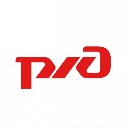 ОАО "РЖД" Подтвержден www.rzd.ru от 25 000 руб.20.11.2020Вакансия службы занятостиГКУ ЯО ЦЗН города ЯрославляАдрес места работы Ярославская областьДополнительная информация по адресу: г Ярославль, ст. Филино Информация о регионе Дополнительная информация по вакансии: Ответственность Профессия: Монтер пути Пожаловаться Данные по вакансииГрафик работы: Полный рабочий день Тип занятости: Полная занятость Количество рабочих мест: 1 Премии и бонусыДополнительные бонусы: Социальный пакет
Предоставление дополнительных соц. гарантий по коллективному договору ОАО "РЖД" Контактная информацияКонтактное лицо: Гагарина Полина Александровна Телефон : +7(4852)792683 Эл. почта : di-GagarinaPA@nrr.ru Должностные обязанностиДолжностные обязанности согласно должностной инструкции в организации.Требования к кандидатуОпыт работы (лет): опыт работы не требуется Требования: Наличие свидетельства о присвоении профессии, дисциплинированность. Образование: Среднее профессиональное Системный администратор, Ярославская областьОсновная информацияОБЩЕСТВО С ОГРАНИЧЕННОЙ ОТВЕТСТВЕННОСТЬЮ "МЕГАБИТ" от 30 000 руб.10.11.2020Вакансия службы занятостиГКУ ЯО ЦЗН города ЯрославляДанные вакансии проверены Адрес места работы Ярославская областьДополнительная информация по адресу: 150001, г Ярославль, ул 2-я Мельничная, д. 8, офис 35, на территории ТД "Ярославич" , 3 этаж Информация о регионе Дополнительная информация по вакансии: Ответственность Пожаловаться Данные по вакансииГрафик работы: Полный рабочий день Тип занятости: Полная занятость Количество рабочих мест: 1 Премии и бонусыДополнительные бонусы: Социальный пакет
Обращаться для собеседования по адресу : г. Ярославль, ул. 2-я Мельничная, д.8, офис 35, на территории ТД "Ярославич" , 3 этаж. Контактная информацияКонтактное лицо: Петряков Виталий Юрьевич Телефон : +7(930)1289067 Эл. почта : v.petryakov@megabit38.ru Должностные обязанностиМониторинг интернет-сетей, выявление и устранение неполадок. Удаленная настройка клиентского оборудования. Работа в офисе.Требования к кандидатуОпыт работы (лет): опыт работы не требуется Требования: Среднее профессиональное образование, опыт работы желателен. Образование: Среднее профессиональное Системный администратор, Ярославская областьОсновная информацияОБЩЕСТВО С ОГРАНИЧЕННОЙ ОТВЕТСТВЕННОСТЬЮ "МЕГАБИТ" от 30 000 руб.10.11.2020Вакансия службы занятостиГКУ ЯО ЦЗН города ЯрославляДанные вакансии проверены Адрес места работы Ярославская областьДополнительная информация по адресу: 150001, г Ярославль, ул 2-я Мельничная, д. 8, офис 35, на территории ТД "Ярославич" , 3 этаж Информация о регионе Дополнительная информация по вакансии: Ответственность Пожаловаться Данные по вакансииГрафик работы: Полный рабочий день Тип занятости: Полная занятость Количество рабочих мест: 1 Премии и бонусыДополнительные бонусы: Социальный пакет
Обращаться для собеседования по адресу : г. Ярославль, ул. 2-я Мельничная, д.8, офис 35, на территории ТД "Ярославич" , 3 этаж. Контактная информацияКонтактное лицо: Петряков Виталий Юрьевич Телефон : +7(930)1289067 Эл. почта : v.petryakov@megabit38.ru Должностные обязанностиМониторинг интернет-сетей, выявление и устранение неполадок. Удаленная настройка клиентского оборудования. Работа в офисе.Требования к кандидатуОпыт работы (лет): опыт работы не требуется Требования: Среднее профессиональное образование, опыт работы желателен. Образование: Среднее профессиональное Системный администратор, Ярославская областьОсновная информация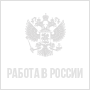 Общество с ограниченной ответственностью "Эко" Подтвержден www.eko.yaroslavl.ru Производство изделий из бетона для использования в строительствеот 20 000 до 28 000 руб.19.11.2020Вакансия службы занятостиГКУ ЯО ЦЗН города ЯрославляВакансия по квоте для инвалидов Адрес места работы Ярославская областьДополнительная информация по адресу: 150032, г Ярославль, ш Костромское, д. 14 Информация о регионе Дополнительная информация по вакансии: Квотируемое рабочее место
"1С" Пожаловаться Данные по вакансииГрафик работы: Полный рабочий день Тип занятости: Полная занятость Количество рабочих мест: 1 Премии и бонусыДополнительные бонусы: Социальный пакет
Доставка на работу
Организовано питание в столовой предприятия, компенсация на питание 32%. Допустимый класс условий труда 2 (согласно карте реабилитации инвалида). Контактная информацияКонтактное лицо: Станишевская Анна Константиновна Телефон : +7(4852)584747 доб. 120 Эл. почта : a.stanishevskaya@ekoyar.ru Должностные обязанностиНалаживать и поддерживать работу технического оборудования, задействованного в вычислительных локальных сетях компании и локальных сетях связи. Устанавливать, налаживать и поддерживать работу прикладных программ, которые используются на предприятии. Налаживать и поддерживать работу серверов, вычислит. локальных сетей предприятияТребования к кандидатуОпыт работы (лет): опыт работы не требуется Социально незащищенные категории: Инвалиды Требования: Среднее/высшее профессиональное образование. Наличие практических навыков в программировании, настройке отчетов в программе 1С обязательно. Карта реабилитации инвалида. Практические навыки в программировании 1С. Образование: Среднее профессиональное Специалист, Ярославская областьОсновная информация"Межрайонная инспекция Федеральной налоговой службы России № 4 по Ярославской области" от 12 130 руб.20.11.2020Вакансия службы занятостиГКУ ЯО ЦЗН Тутаевского районаАдрес места работы Ярославская областьДополнительная информация по адресу: 152300, г Тутаев, р-н Тутаевский, ул Луначарского, д. 89 Информация о регионе Дополнительная информация по вакансии: специалист 1 разряда отдела выездных проверок
Работа с компьютером Профессия: Специалист Пожаловаться Данные по вакансииГрафик работы: Полный рабочий день Тип занятости: Полная занятость Количество рабочих мест: 1 Премии и бонусыДополнительные бонусы: Социальный пакет Контактная информация центра занятости населенияЦентр занятости населения: ГКУ ЯО ЦЗН Тутаевского района Адрес: 152300, Ярославская область, г. Тутаев, ул. Романовская, 32 Адрес сайта: http://yar.regiontrud.ru/home/slugba/czn/opisanieczn.aspx?C Контактное лицо: Кадникова Ирина Анатольевна Телефон : (48533) 2-29-00 Эл. почта : czntutaev@yandex.ru Должностные обязанностиподготовка, проведение и оформление результатов выездной налоговой проверки.Требования к кандидатуОпыт работы (лет): опыт работы не требуется Требования: должен иметь высшее или среднее профессиональное образование (бухгалтер). Необходимо наличие профессиональных навыков, знание бухгалтерского учета, налогового законодательства. Образование: Среднее профессиональное Cистемный администратор, Ярославская областьОсновная информацияФилиал ФКУ Налог-Сервис ФНС России в Ярославской области до 20 000 руб.24.11.2020Вакансия работодателяАдрес места работы Ярославская область, г. Ярославль, Чайковского улицаДом: 9 Информация о регионе Дополнительная информация по вакансии: Место работы налоговые инспекции г. Ярославль, г. Тутаев, г. РыбинскПрофессия: Специалист Пожаловаться Данные по вакансииГрафик работы: Полный рабочий день Тип занятости: Полная занятость Количество рабочих мест: 3 Контактная информацияКонтактное лицо: Семен Николаевич Телефон : (4852)72-53-37 Должностные обязанностиЗания и навыки обслуживания аппаратного устройства рабочей станции (ПК, принтеры, сканеры..);Установка, настройка, администрирование операционных сиситем рабочих станций, програмного обеспечения рабочих станций;Базовые знания и навыки обслуживания активного сетевого оборудования;Знание основ коммутации кроссовых панелей серверных помещений;Установка, навстройка, администрирование пакета офисных программ.....Требования к кандидатуТребования: Навыки работы с информационно-телекоммуникационными системамиОбразование: Среднее профессиональное 